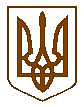 БУЧАНСЬКА     МІСЬКА      РАДАКИЇВСЬКОЇ ОБЛАСТІВ И К О Н А В Ч И  Й         К О М І Т Е ТР  І  Ш  Е  Н  Н  Я« 18  » квітня  2017 року                                                                                           № 184Про затвердження переліку дорожніх знаків та пристроїв примусового зниження швидкості, необхідних для встановлення на території міста Буча              Відповідно до Закону України «Про дорожній рух», з метою організації безпеки руху пішоходів та автотранспорту на території міста Буча, керуючись Законом України «Про місцеве самоврядування в Україні», виконавчий комітет Бучанської міської ради ВИРІШИВ:Затвердити перелік дорожніх знаків та пристроїв примусового зниження швидкості, необхідних для встановлення на території міста Буча, додається.КП «БУЖКГ» провести демонтаж самовільно встановлених пристроїв по       вул. Ревуцького в кількості 4 шт.Контроль за виконанням даного рішення покласти на відділ з питань надзвичайних ситуацій, цивільного захисту населення та оборонно-мобілізаційної роботи.Міський голова					А.П.ФедорукКеруючий справами               	   О.М.МихайлюкПогоджено:Завідувач юридичним відділом	   Т.О.ШаправськийПодання:                                                                                                     Начальник відділу з питань надзвичайних    ситуацій                                                                            С.М.Коваленко                                                                                                            Додаток                                                                                                         до рішення №  184     виконавчого комітету                                                                                                            Бучанської міської ради                                                                                                                                                                                                                від «18» квітня 2017 р.                                                                                                          П Е Р Е Л І Кдорожніх знаків та пристроїв примусового зниження швидкості, необхідних для встановлення на територіїм. Буча                                                                                      Всього:    дорожніх знаків - 4 шт;                                                                                            пристроїв примусового                                                                                                         зниження швидкості – 2 шт.                                                                                        Начальник відділу з питань          надзвичайних ситуацій                                                                                     С.М.Коваленко№ п/пМісце розміщення№ знакуНазва знакуК-тьшт.1Вулиця Ревуцького в обох напрямках (навпроти буд. № 26 та буд. № 30-а)1.115.30ПагорбРекомендована швидкістьПристрій примусового зниження швидкості222